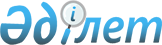 Отдельные вопросы реализации Закона Республики Казахстан "Об акционерных обществах"Постановление Правительства Республики Казахстан от 6 августа 2003 года N 790      Сноска. В тексте после слова "государственной" дополнено словом "(учетной)"  - постановлением Правительства РК от 29 мая 2004 г. N 598  .       Правительство Республики Казахстан постановляет: 

      1. Установить для юридических лиц и их филиалов и представительств, подлежащих государственной (учетной) перерегистрации в соответствии со статьей 90  Закона Республики Казахстан от 13 мая 2003 года "Об акционерных обществах", нулевую ставку по сборам при государственной (учетной) перерегистрации (переоформлении), предусмотренным статьями 398 , 404 , 407 , 410 , 413 , 416 , 419 , 438  и 441  Кодекса Республики Казахстан от 12 июня 2001 года "О налогах и других обязательных платежах в бюджет". <*> 

      Сноска. В пункт 1 внесены изменения - постановлением Правительства РК от 29 мая 2004 г. N 598  . 

      2. Государственным органом осуществлять прием необходимых для государственной (учетной) перерегистрации (переоформления) документов без представления квитанции или документа, подтверждающих уплату в бюджет сборов, указанных в пункте 1 настоящего постановления. 

      3. Нулевая ставка применяется однократно в отношении каждого из объектов государственной (учетной) перерегистрации (переоформления), указанных в пункте 1 настоящего постановления. 

      4. Настоящее постановление вступает в силу со дня подписания.       Премьер-Министр 

      Республики Казахстан 
					© 2012. РГП на ПХВ «Институт законодательства и правовой информации Республики Казахстан» Министерства юстиции Республики Казахстан
				